								 Netball Observation Sheet	s		Name ______________Physical factors key: 	√ = effective		x = ineffectiveEmotional/Social/Mental factors key (circle the one that applies to you each quarter) = positive	 = average	  = negative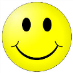 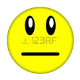 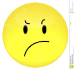 Position on the team ___________________________BEFORE TrainingPhysical factors key: 	√ = effective		x = ineffectiveEmotional/Social/Mental factors key (circle the one that applies to you each quarter) = positive	 = average	  = negativePosition on the team ___________________________HALF WAY THROUGH TrainingPhysical factors key: 	√ = effective		x = ineffectiveEmotional/Social/Mental factors key (circle the one that applies to you each quarter) = positive	 = average	  = negativePosition on the team ___________________________AFTER TrainingPassingCatchingShooting (if GS/GA)Dodging away from opponentMarking opponentEmotional (managing emotions, confidence)Social (co-operation)Mental (Concentration)1st quarter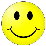 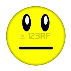 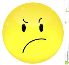 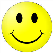 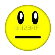 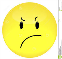 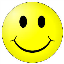 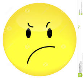 2nd quarter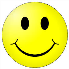 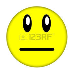 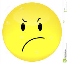 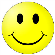 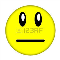 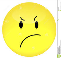 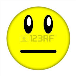 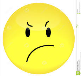 3rd quarter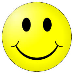 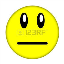 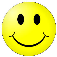 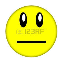 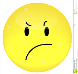 4th quarter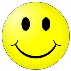 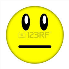 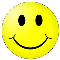 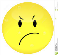 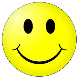 PassingCatchingShooting (if GS/GA)Dodging away from opponentMarking opponentEmotional (managing emotions, confidence)Social (co-operation)Mental (Concentration)1st quarter2nd quarter3rd quarter4th quarterPassingCatchingShooting (if GS/GA)Dodging away from opponentMarking opponentEmotional (managing emotions, confidence)Social (co-operation)Mental (Concentration)1st quarter2nd quarter3rd quarter4th quarter